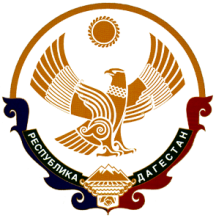 РЕСПУБЛИКА ДАГЕСТАНМУНИЦИПАЛЬНОЕ ОБРАЗОВАНИЕ «КАЗБЕКОВСКИЙ РАЙОН»МУНИЦИПАЛЬНОЕ КАЗЕННОЕ ОБЩЕОБРАЗОВАТЕЛЬНОЕ УЧРЕЖДЕНИЕ«Гимназия Культуры мира» им. Нуцалова К.Г.ПРИКАЗ18.03.22 г.                                                                             № _____________О проведении школьных этапов спортивных соревнований школьников «Президентские состязания» В соответствии с Указом Президента Российской Федерации от 30 июля 2010 г. № 948 «О проведении всероссийских спортивных соревнований (игр) школьников» с целью привлечения детей к регулярным занятиям физической культурой и спортом, повышения уровня их физической подготовленности и спортивного мастерства. ПРИКАЗЫВАЮ:В целях пропаганды здорового образа жизни, формирования позитивных жизненных установок подрастающего поколения, гражданского и патриотического воспитания обучающихся, приобщения к идеалам и ценностям в области возрождения комплекса ВФСК ГТО и олимпийского движения.1. Провести в 2021-2022 учебном году внутришкольные соревнования среди учащихся МКОУ «Гимназии Культуры мира» им. Нуцалова К.Г., «Школьный спортивный клуб «СОКОЛ», (далее – ШСК «Сокол», в рамках первого школьного этапа Всероссийских спортивных соревнований школьников «Президентские состязания» и школьный этап Всероссийских спортивных игр «Президентские спортивные игры».Основные задачи:-     пропаганда здорового образа жизни среди школьников;-     внедрение физической культуры и спорта в повседневную жизнь школьников;-     привлечение широких масс школьников к активным занятиям физической культурой и спортом, здоровому образу жизни;-     определение сильнейших спортсменов школы, для формирования  сборных команд общеобразовательного учреждения по видам спорта и участия в следующих этапах. 2. Утвердить Положение о проведении школьного этапа Всероссийских спортивных соревнований школьников «Президентские состязания», «Президентские спортивные игры».на 2021-2022 уч. год.ПРОГРАММА МЕРОПРИЯТИЯ.3. Утвердить график проведения «Президентские спортивные игры» на 2021-2022 уч. год.4. Назначить классных руководителей 1-4-х и 5-9-х классов ответственными за подготовку классов-команд для участия в школьном этапе «Президентских спортивных играх».5. Классным руководителям 1-4-х и 5-9-х классов, оргкомитету обеспечить качественный уровень подготовки и организации проведения школьного этапа Всероссийских спортивных соревнований школьников «Президентские состязания» и «Президентские спортивные игры»6. Медицинской сестре Алижановой Р. обеспечить медицинский контроль за здоровьем участников соревнований. Вменить в обязанности присутствовать на всех спортивных мероприятиях (эстафета, спортивное многоборье) и т.д.7. Заместителю директора по безопасности Гаирбекову М.А. и учителю физической культуры Базаеву З.Г. обеспечить соблюдение правил соревнований и норм безопасности.8. Руководителю ШСК «СОКОЛ»  Базаеву З.Г. и оргкомитету соревнований обеспечить подведение итогов и размещение информации о проведении школьного этапа на официальном сайте школы.8.1. Внутришкольные соревнования среди классов в школе,  проводятся согласно положению о соревновании.8.2. Учащиеся соревнуются в личном и командном зачете в зависимости от вида спорта. Состав команды зависит от количества учащихся и условий проведения соревнований. Условия проведения соревнований определяются отдельным регламентом по каждому виду спорта.8.3. Места проведения соревнований должны отвечать требованиям соответствующих нормативных правовых актов, действующих на территории Российской Федерации по обеспечению общественного порядка и безопасности участников и зрителей. Соревнования не проводятся без медицинского обеспечения.8.4. К участию в соревнованиях ШСК «Сокол»  допускаются учащиеся МКОУ «Гимназия культуры мира» им. Нуцалова К.Г., а также команды подавшие заявки (по соглашению).   8.5. Допуск участников к школьным соревнованиям осуществляется при наличии справки врача о состоянии здоровья.          8.6.  Участники и команды классов должны иметь единую спортивную форму для участия в церемонии открытия и закрытия соревнований, а также форму для игр на открытом воздухе и в помещении.8.7. Победители и призеры в личном зачете в видах спорта определяются в соответствии с правилами соревнований.Командное первенство определяется в каждом виде спорта раздельно в зависимости от количества учащихся и условий проведения соревнований. 8.9. Участники, занявшие 1-3 места в личном зачете в индивидуальных видах спорта, победители и призеры в составе команд в командных видах спорта и в эстафетах, награждаются грамотами, медалями и подарками, участникам школьных соревнований вручается сувенирная продукция с символикой ШСК «сокол».  Команды классов в командном зачете награждаются грамотами и призами.9.0. Расходы, связанные с организацией и проведением внутришкольных соревнованиях ШСК «СОКОЛ»  (предоставлению наградного фонда, канцтоваров и расходных материалов к оргтехнике, по изготовлению печатной и сувенирной продукции, расходы на проведение открытия и закрытия соревнований, на оформление мест соревнований, экипировки) несет МКОУ «Гимназия культуры мира» им. Нуцалова К.Г.Контроль над исполнением настоящего приказа оставляю за собой.№ п/пВидпрограммыЮношиДевушки              Девушки              Форма участияОбязательные виды программыОбязательные виды программыОбязательные виды программыОбязательные виды программыОбязательные виды программыОбязательные виды программы1.«Спортивное многоборье» (тесты)6(городская класс - команда)3 (сельская класс-команда)6 (городская класс - команда) 3 (сельская класс - команда)Лично-команднаяЛично-командная2.Творческий конкурс5-6 (городская класс - команда)2-3 (сельская класс-команда)5-6 (городская класс-команда) 2-3 (сельская класс - команда)КоманднаяКомандная3.Теоретический конкурс6 (городская класс- команда)/3 (сельская класс -команда)6 (городская класс - команда) 3 (сельская класс - команда)КоманднаяКомандная4.Эстафетный бег5 (городскяя класс – команда) 2 (сельская класс - команда)5  (городскяя класс -  команда)2 (сельская класс - команда)КоманднаяКоманднаяДиректор гимназии:                           Нуцалов Р.Г.